«Պտղաբուծության շուկայի զարգացման ծրագիր»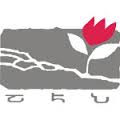 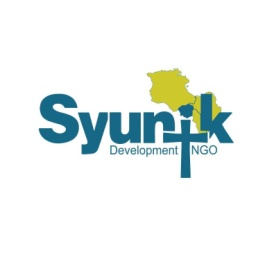 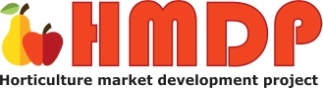 2019 թ Փոքր դրամաշնորհներիՏԵՂԵԿԱՏՎԱԿԱՆ ՓԱԹԵԹՊտղաբուծության շուկայի զարգացման ծրագիր«Պտղաբուծության շուկայի զարգացման» ծրագիրը իրականացվում է Շեն և Սյունիք-Զարգացում հասարակական կազմակերպությունների կողմից Գեղարքունիքի և Վայոց ձորի մարզերում: Ծրագիրը ֆինանսավորվում է Շվեյցարական HEKS EPER կազմակերպության կողմից: Ծրագրի հիմնական նպատակն է Գեղարքունիքի և  Վայոց ձոր մարզերի ֆերմերներին աջակցել պտղաբուծության զարգացման մեջ, մասնավորապես արտադրելու և իրացնելու շուկայի պահանջներին համապատասխան բարձրորակ պտուղ, ինչպես նաև խրախուսելու տեղացիներին պտղի արժեշղթայում կազմակերպելու ավելացված արժեքով արտադրանք/վերամշակում կայուն եկամուտ ստանալու համար:Ծրագրի նպատակից և խնդիրներից ելնելով, նախատեսվում է դրամաշնորհներ տրամադրել պտղաբուծության ոլորտի հետ առնչվող հետևյալ ուղղություններով՝ պտղի վերամշակում` չոր մրգերի արտադրություն, հյութերի և պահածոների պատրաստում, հետբերքահավաքային պահպանություն` սառնարանային տնտեսություններ, մթերման կետեր և այլն:Ծրագրի շրջանակներում իրականացվող դրամաշնորհային մրցույթին կարող են մասնակցել՝պտղաբուծության ոլորտով հետաքրքրված ֆերմերային խմբերը (նախաձեռնող խմբեր)պտղաբուծության մեջ մասնագիտացված կոոպերատիվներըպտղի վերամշակման փոքր և մեծ արտադրողներըպտղի պահպանության փոքր և մեծ արտադրություններըհետբերքահավաքային պահպանության միավորները:Դրամաշնորհի պայմաններըՀայցվող գումարը չպետք է գերազանցի 3.500.000 դրամի սահմանըՀայցվող գումարի 50% չափով պետք է լինի սեփական կանխիկ ներդրումըՈչ նյութական ներդրման համար սահմանափակումներ չկան (սեփական միջոցներ, գույք, սարքավորումներ և այլն)Ծրագիրը պետք է իրականացվի բացառապես ՀՀ տարածքում, նախապատվությունը կտրվի Վայոց ձորի և Գեղարքունիքի մարզերում իրականացվող ծրագրերին, կամ այն ծրագրերին, որոնք հումքի մթերումը կիրականացնեն շահառու մարզերից:Ծրագրի շրջանակներում, որպես մատակարարներ պետք է հանդես գան Վայոց ձորի և Գեղարքունիքի այգեգործները: Յուրաքանչյուր ծրագիր պետք է ապահովի առնվազն 10 տ հումքի մթերում երկու մարզերի այգեգործներից: Ծրագիրը պետք է ուղղված լինի ոչ թե առանձին անհատների, այլ հասարակության լայն խմբերի համար նոր հնարավորությունների ստեղծմանը,Ծրագիրը պետք է իրականացվի 2019թ-ին: Ծրագրի արդյունավետությունը պետք է լինի երկարաժամկետ՝ առնվազն երկու տարվա օգտակարությամբ,Ծրագրի իրականացումը պետք է անվտանգ լինի շրջակա միջավայրի համար:Դիմելու պայմաններըԴրամաշնորհը մեկնարկում է 01.02.2019: Դրամաշնորհային առաջարկներ ներկայացնելու վերջնաժամկետն է 10.03.2019թ: Մրցույթային հանձնաժողովը կհրապարակի դրամաշնորհի արդյունքները մինչև 2019թ. ապրիլի 15-ը: Անհրաժեշտ է դրամաշնորհների ծրագրի բիզնես պլանը (տեղեկատվական փաթեթը) ուղարկել hmdproject2018@gmail.com էլ.հասցեին, վերնագրի տողում նշելով ներկայացվող ծրագրի անվանումը: Առաջարկը պետք է կազմված լինի հայերեն լեզվով, համակարգչային MS Word ծրագրով, Sylfaen տառաձևով, 12 տառաչափով, տողերի հեռավորությունը՝ 1: Տեղեկատվական փաթեթը կարող եք ներբերռնել www.shen.am  և www.syunikngo.am կայքերից:Ծրագրի խորհրդատվական խմբի կողմից իրականացվելու է երկու հանդիպում՝ Դրամաշնորհի փաթեթի և բիզնես պլանի կազման վերաբերյալ: Հանդիպումները իրականացվելու են.  Վայոց ձորի մարզում՝ 30.01.2019թ, ժամը 11:00 «Գիտելիք» համալսարանի շենք, Մոմիկի 5 փողոցԳեղարքունիքի մարզում՝ 31.01.2019թ, ժամը12:00 Վարդենիսի քաղաքապետարանի նիստերի դահլիճումԸնդհանուր հարցերի դեպքում նամակով դիմել, խորհրդատվական խմբին hmdproject2018@gmail.com  էլ.հասցեին: Դրամաշնորհը իրականացնող կազմակերպությունները«Սյունիք-Զարգացում» ՀԿ-ն` հարավային Հայաստանի ամենամեծ ՀԿ-ներից մեկը, հիմնադրվել է 1995թ-ին: ՀԿ-ի առաքելությունն է աջակցել ՀՀ մարզերի բնակչությանը առկա սոցիալական, կրթական, մշակութային, տնտեսական և բնապահպանական խնդիրների լուծման, 21-րդ դարի պահանջներին համահունչ համայնքների ստեղծման, ազգամիջյան կապերի զարգացման հարցերում: Այժմ ՀԿ-ն իրականացնում է գյուղատնտեսական, սոցիալական, երիտասարդական, տուրիզմի զարգացման և համայնքային կարճաժամկետ ծրագրեր: www.syunikngo.amՇեն ԲՀԿ-ն հիմնադրվել է 1988թ.-ին, www.shen.am: Այդ ժամանակից ի վեր Շենը, որպես հասարակական կազմակերպություն, մասնակցում է ավելի քան 350 գյուղական համայնքներում զարգացման նպատակով իրականացված աշխատանքներին, որոնք ներառել են գյուղական համայնքների զարգացման համարյա բոլոր փուլերն, ինչպիսիք են.Մարդասիրական օգնություն,Գյուղերի համապարփակ զարգացում,Գյուղական համայնքներում ֆիզիկական և սոցիալական ենթակառուցվածքների վերականգնում,Համայնքային զարգացում տեղի ռեսուրսների օգտագործման միջոցով,Արժեշղթաների զարգացում «Շուկաներն ի շահ աղքատների» (M4P) մոտեցման միջոցով,Գյուղատնտեսական կոոպերատիվների զարգացում: